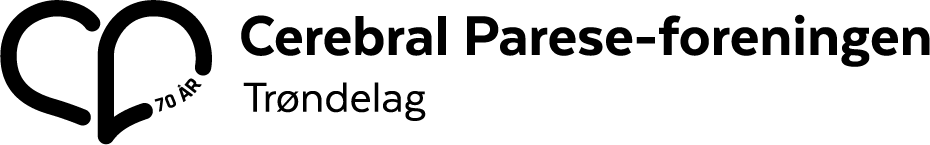 Innkalling til årsmøte 2020Det ordinært årsmøte i CP-foreningen Trøndelag som skulle avholdes 19. mars 2020 ble utsatt pga Koronapandemien. Vi kaller nå inn til å få gjennomført dette møte digitalt.Ny dato er onsdag 10/6-2020 kl 20.00.Alle som ønsker å delta må sende oss en epost innen 8/6. Du vil du få en epost fra eva@cp.no før møtet med link til møte og informasjon om gjennomføringen.Sakspapirer ble lagt ut på cp.no en uke før vi hadde planlagt å gjennomføre årsmøte. Du finner de her: https://www.cp.no/om-oss/fylkesavdelinger/trondelag/  Dagsorden: Konstituering Godkjenning av innkalling og saksliste Valg av møteleder(e) Valg av sekretær Valg av protokollunderskrivere Valg av andre møtefunksjonærer Godkjenne årsberetning og revidert regnskap Arbeidsprogram for kommende periode Saker fra styret og medlemmer Valg av fylkesstyre: Leder på valg Valg av styremedlemmer Valg av to varamedlemmer Valg av hyttekomite, Golia Valg av valgkomite: a. Leder b. Medlem(er) Valg av revisor Valg av styre, Stiftelsen Trondsletten Vi regner med å avslutte ca kl 21.00Velkommen! Hilsen Styret for CP-foreningen Trøndelag 